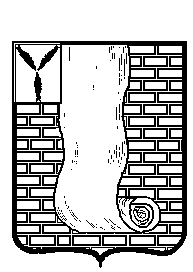  АДМИНИСТРАЦИЯКРАСНОАРМЕЙСКОГО МУНИЦИПАЛЬНОГО РАЙОНА САРАТОВСКОЙ ОБЛАСТИПОСТАНОВЛЕНИЕО внесении изменений в муниципальную программу «Социальная поддержка граждан Красноармейского муниципального района на среднесрочную перспективу (2020-2022 годы)В соответствии с Федеральным законом от 06 октября 2003 года № 131- ФЗ «Об общих принципах организации местного самоуправления в Российской Федерации», Уставом Красноармейского муниципального района, администрация Красноармейского муниципального района ПОСТАНОВЛЯЕТ:1. Внести изменения в муниципальную программу «Социальная поддержка граждан Красноармейского муниципального района на среднесрочную перспективу (2020-2022 годы)», утверждённую постановлением администрации Красноармейского муниципального района от 14.10.2019г. №789 (с изменениями от 13.05.2020г. № 309), изложив в новой редакции, согласно приложению к настоящему постановлению.	2. Организационно - контрольному отделу администрации Красноармейского муниципального района опубликовать настоящее постановление путём размещения на официальном сайте администрации Красноармейского муниципального района в информационно-телекоммуникационной сети «Интернет».3. Настоящее постановление вступает в силу с момента его официального опубликования (обнародования).           4. Контроль за исполнением настоящего постановления оставляю за собой.   Глава Красноармейского муниципального района                                                                       А.В. ПетаевПриложение к постановлению администрацииКрасноармейскогомуниципального районаот 02.10.2020г.  № 573Паспортмуниципальной программы«Социальная поддержка гражданКрасноармейского муниципального районана среднесрочную перспективу (2020-2022 годы)».Перечень программных мероприятий. Ресурсное обеспечение Программы.Общий объем финансирования Программы в 2020 – 2022 годах за счет средств местного бюджета Красноармейского муниципального района составит 154543,6тыс. руб., в том числе по годам:2020 год -      104422,2тыс. рублей2021 год -     24601,5   тыс. рублей2022 год -     25519.9  тыс. рублей.от02 октября 2020г.№573от02 октября 2020г.№573г. КрасноармейскСроки и этапы реализации муниципальной программы                                    2020-2022 гг.                                    2020-2022 гг.                                    2020-2022 гг.                                    2020-2022 гг.Объемы финансового обеспечения муниципальной программы, в том числе по годамрасходы (тыс. руб.)расходы (тыс. руб.)расходы (тыс. руб.)расходы (тыс. руб.)Объемы финансового обеспечения муниципальной программы, в том числе по годамвсего202020212022местный бюджет149169,399047,924601,525519,9Объемы финансового обеспечения муниципальной программы, в том числе по годамрасходы (тыс. руб.)расходы (тыс. руб.)расходы (тыс. руб.)расходы (тыс. руб.)Объемы финансового обеспечения муниципальной программы, в том числе по годамвсего202020212022Доплата к трудовой пенсии лицам, замещавшим должности муниципальной службы;3593,51233,51180,01180,0Доплаты лицам, награждённым наградным знаком «За заслуги перед Красноармейским районом»;360,0110,0120,0130,0Ежемесячные денежные выплаты на оплату жилого помещения и коммунальных услуг медицинским работникам, проживающим и работавшим в сельской местности, рабочих посёлках (посёлках городского типа1500,0500,0500,0500,0Субсидии из бюджета КМР для Красноармейской районной организации ветеранов (пенсионеров) войны, труда, Вооружённых Сил и правоохранительных органов, в целях возмещения затрат, связанных с подпиской газеты Красноармейского района Саратовской области «Новая жизнь»;330,0100,0110,0120,0Организация общественных работ для безработных, проживающих в сельской местности и содействия занятости подростков на 2020-2022г;1430494,8 467,60467,60Предоставление гражданам субсидий на оплату жилого помещения.70944,126221,921911,922810,3Приобретение памятных подарков, цветов 900,0300,0300,0300,0Доплата к трудовой пенсии лицам замещавшим муниципальные должности36,012,012,012,0«Осуществление органами местного самоуправления отдельных государственных полномочий по осуществлению деятельности по опеке и попечительству в отношении несовершеннолетних граждан в части расходов на обеспечение деятельности по сохранению, содержанию и ремонту пустующих жилых помещений, закрепленных за детьми-сиротами и детьми, оставшимися без попечения родителей»754507545000                 Итого:154543,6104422,224601,525519.9